FORMULAIRE D'ÉVALUATION DES RISQUES AVANT LE VOYAGE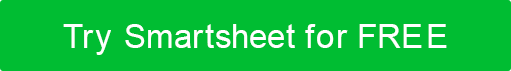 Avant de prendre rendez-vous, veuillez soumettre le formulaire dûment rempli à l'adresse suivante :Veuillez prévoir 48 heures après avoir soumis ce formulaire pour appeler pour prendre rendez-vous à notre bureau. N'oubliez pas d'apporter un dossier mis à jour de tous les vaccins que vous avez reçus à votre rendez-vous.NOM DU VOYAGEURGENREDATE DE NAISSANCEDATE DE DÉPARTDATE DE RETOURVOYAGEREZ-VOUS SEUL OU EN GROUPE?VOYAGEREZ-VOUS SEUL OU EN GROUPE?BUT DU VOYAGEQUELLES ACTIVITÉS OU EXCURSIONS AVEZ-VOUS PRÉVUES?DESTINATION / ZONE DE VOYAGEdans l'ordre de visiteDURÉE DU SÉJOURLOGEMENTp. ex. hôtel, auberge, tente, maison familialeMODE(S) DE TRANSPORTANTÉCÉDENTS MÉDICAUXANTÉCÉDENTS MÉDICAUXCONDITION(S) MÉDICALE(S) actuel et précédentMÉDICAMENT(S) ACTUEL(S)veuillez indiquer la posologie et la fréquenceALLERGIESle cas échéantRÉACTIONS AUX VACCINS PRÉCÉDENTSle cas échéantAvez-vous récemment subi une intervention chirurgicale?Avez-vous déjà pris des comprimés contre le paludisme?Si c'est le cas, veuillez indiquer le nom de chacun.Veuillez ajouter toute information supplémentaire que vous jugez pertinente.DÉMENTITous les articles, modèles ou informations fournis par Smartsheet sur le site Web sont fournis à titre de référence uniquement. Bien que nous nous efforcions de maintenir les informations à jour et correctes, nous ne faisons aucune déclaration ou garantie d'aucune sorte, expresse ou implicite, quant à l'exhaustivité, l'exactitude, la fiabilité, la pertinence ou la disponibilité en ce qui concerne le site Web ou les informations, articles, modèles ou graphiques connexes contenus sur le site Web. Toute confiance que vous accordez à ces informations est donc strictement à vos propres risques.